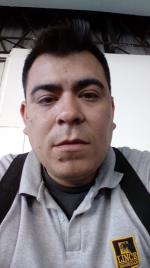 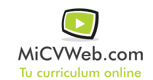 ESTUDIOSEXPERIENCIA LABORALProveedora Ecuatoriana S.A PROESA 5/2016-6/2021
 (Logística - Distribución) Asistente

ASISTENTE ADMINISTRATIVO Manejo de inventarios Controlar descarga, almacenaje y despacho de producto.Soporte (administrativo) en sistema SAP, ISMSSoporte como montacarguista (LICENCIA TIPO G)Información adicionalInformación adicionalInformación adicional